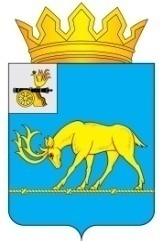 АДМИНИСТРАЦИЯ МУНИЦИПАЛЬНОГО ОБРАЗОВАНИЯ«ТЕМКИНСКИЙ РАЙОН» СМОЛЕНСКОЙ ОБЛАСТИПОСТАНОВЛЕНИЕот 03.06.2019  №  187                                                                                          с. ТемкиноО внесении изменений в Административный  регламент Администрации муниципального образования «Темкинский район» Смоленской области по предоставлению муниципальной услуги «Предоставление  бесплатно гражданину земельного участка для индивидуального жилищного строительства».В соответствии с Федеральным законом от 27.07.2010 № 210-ФЗ                    «Об организации предоставления государственных и муниципальных услуг»,             с Порядком разработки и утверждения Административных регламентов предоставления муниципальных услуг, утвержденным постановлением Администрации муниципального образования "Темкинский район" Смоленской области от 07.02.2011 N 53,  	Администрация муниципального образования  «Темкинский район» Смоленской области п о с т а н о в л я е т:1. Внести в Административный регламент Администрации муниципального образования «Темкинский  район» Смоленской области по предоставлению муниципальной услуги «Предоставление бесплатно гражданину земельного участка для индивидуального жилищного строительства», утвержденный постановлением Администрации муниципального образования «Темкинский район» Смоленской области от 09.06.2016 года № 196 следующие изменения:1.1. Пункт 5.8  раздела 5 Административного регламента дополнить абзацами следующего содержания: «В случае признания жалобы подлежащей удовлетворению в ответе заявителю, дается информация о действиях, осуществляемых органом, предоставляющим государственную услугу, органом, предоставляющим муниципальную услугу, многофункциональным центром либо организацией, предусмотренной частью 1.1 статьи 16 Федерального закона               от 27.07.2010 № 210-ФЗ «Об организации предоставления государственных                    и  муниципальных услуг»,   в  целях незамедлительного    устранения  выявленных     2нарушений при оказании государственной или муниципальной услуги, а также приносятся извинения за доставленные неудобства и указывается информация           о дальнейших действиях, которые необходимо совершить заявителю в целях получения государственной или муниципальной услуги.В случае признания жалобы не подлежащей удовлетворению в ответе заявителю, даются аргументированные разъяснения о причинах принятого решения, а также информация о порядке обжалования принятого решения».2. Отделу экономики, имущественных и земельных отношений Администрации муниципального образования «Темкинский район» Смоленской области (А.Н.Ручкиной) обеспечить исполнение Административного регламента.3. Настоящее постановление разместить на официальном сайте Администрации муниципального образования «Темкинский район» Смоленской области     в информационно-телекоммуникационной сети «Интернет».4. Контроль за исполнением настоящего постановления возложить                      на заместителя Главы  муниципального образования «Темкинский район» Смоленской области О.В. Григорьеву.Исполняющий обязанности Главы муниципального образования «Темкинский район» Смоленской области                                                     В.И. ВолковОтп. 1 экз. – в делоИсп.  Ю.Е. Петровтел. 2-18-6203.06.2019 г. Визы:             О.В. Григорьева           А.Н. Ручкина	 В.Н. БеляевРазослать:                 прокуратура,                 райсовет,                 отдел экономики,                  Павлюченкову Е.О.